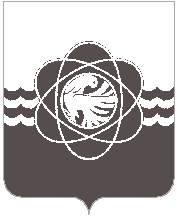 П О С Т А Н О В Л Е Н И Еот 21.03.2022 № 149	В соответствии с Федеральными законами от 21.12.1994 № 69-ФЗ «О пожарной безопасности», от 06.10.2003 № 131-ФЗ «Об общих принципах организации местного самоуправления в Российской Федерации», постановлением Правительства Российской Федерации от 16.09.2020 № 1479 «Об утверждении Правил противопожарного режима                             в Российской Федерации», распоряжением Администрации Смоленской области от 01.03.2022 № 238-р/адм «О мерах по обеспечению пожарной безопасности на территории Смоленской области в весенне-летний период 2022 года», в целях предупреждения пожаров, уменьшения их последствий и организации своевременного тушения пожаров на территории муниципального образования «город Десногорск» Смоленской области в весенне-летний период 2022 года 	Администрация муниципального образования «город Десногорск» Смоленской области постановляет:	1. Утвердить План мероприятий по предупреждению пожаров и подготовке к работе организаций, расположенных и осуществляющих производственную и иную деятельность на территории муниципального образования «город Десногорск» Смоленской области в условиях весенне-летнего периода 2022 года (далее – План) (приложение).2. Председателю Комитета ГХ и ПК г. Десногорска А.В. Соловьёву, председателю Комитета по образованию г. Десногорска Т.В. Токаревой, председателю «ККС и МП» Администрации г. Десногорска А.А. Королёвой, генеральному директору МУП «ККП» МО «город Десногорск» Смоленской области А.А. Чуравцову, директору Службы благоустройства А.Н. Алейникову, начальнику Управления по делам ГО и ЧС А.К. Воронцову, руководителям муниципальных организаций и учреждений муниципального образования «город Десногорск» Смоленской области обеспечить своевременное выполнение мероприятий, предусмотренных Планом в части касающейся.	3. Рекомендовать начальнику ОНД и ПР г. Десногорска В.А. Комарову, начальнику                  15 ПСЧ ОФПС ГПС ГУ МЧС России по Смоленской области С.А. Степеренкову, начальнику ОМВД России по г. Десногорску Ю.А. Гришину, генеральному директору ООО «Смоленская АЭС – Сервис» Э.Н. Сеновозу, генеральному директору АО «ЭлС» С.А. Ольховикову, руководителям организаций и учреждений независимо от организационно-правовых форм                   и форм собственности, расположенных и осуществляющих производственную и иную деятельность на территории муниципального образования «город Десногорск» Смоленской области, председателям гаражно-строительных кооперативов, садоводческих товариществ                   и иных общественных объединений, индивидуальным предпринимателям, собственникам, арендаторам объектов недвижимости и земельных участков, землепользователям обеспечить своевременное выполнение мероприятий, предусмотренных Планом в части касающейся.4. Исполнители, указанные в п. 2 настоящего постановления, несут персональную ответственность за соблюдение сроков и выполнение мероприятий, предусмотренных Планом.5. Сведения о выполненных мероприятиях по подготовке к пожароопасному сезону предоставить в Управление по делам ГО и ЧС в срок до 06.05.2022.	6. Отделу информационных технологий и связи с общественностью (Е.М. Хасько) разместить настоящее постановление на официальном сайте Администрации муниципального образования «город Десногорск» Смоленской области в сети Интернет.	7. Контроль исполнения настоящего постановления возложить на председателя Комитета по городскому хозяйству и промышленному комплексу Администрации муниципального образования «город Десногорск» Смоленской области, заместителя председателя комиссии по предупреждению и ликвидации чрезвычайных ситуаций                               и обеспечению пожарной безопасности муниципального образования «город Десногорск» Смоленской области А.В. Соловьёва.Глава муниципального образования«город Десногорск» Смоленской области                                               А.Н. ШубинП Л А Нмероприятий по предупреждению пожаров и подготовке к работе организаций, расположенных и осуществляющих производственную и иную деятельность на территории муниципального образования «город Десногорск» Смоленской области  в условиях весенне-летнего периода 2022 годаО мерах по предупреждению пожаров на территории муниципального образования «город Десногорск» Смоленской области в весенне-летний период 2022 годаПриложениеУТВЕРЖДЕНпостановлением Администрациимуниципального образования                     «город Десногорск» Смоленской областиот 21.03.2022 № 149№ п/пПланируемые мероприятияОтветственные исполнителиСрок исполненияПриме-чаниеI. Администрация муниципального образования «город Десногорск» Смоленской областиI. Администрация муниципального образования «город Десногорск» Смоленской областиI. Администрация муниципального образования «город Десногорск» Смоленской областиI. Администрация муниципального образования «город Десногорск» Смоленской областиI. Администрация муниципального образования «город Десногорск» Смоленской области1Проведение заседаний КЧС и ОПБ по вопросам обеспечения пожарной безопасности на территории муниципального образования при подготовке к работе в весенне-летний период Глава муниципального образования «город Десногорск» Смоленской области, председатель КЧС и ОПБ                       А.Н. Шубинпо отдельному плану2Введение особого противопожарного режима при повышении класса пожарной опасности на территории муниципального образования Глава муниципального образования «город Десногорск» Смоленской области, председатель КЧС и ОПБ                       А.Н. Шубинв течение периода3Организация проверки готовности сил и средств муниципального звена РСЧС к ликвидации возможных пожаров в пожароопасный периодПредседатель Комитета ГХ и ПК г. Десногорска, заместитель председателя КЧС и ОПБ А.В. Соловьёвмарт4Организация работы оперативной группы КЧС и ОПБ, Управления по делам ГО и ЧС при чрезвычайных ситуацияхПредседатель Комитета ГХ и ПК г. Десногорска, заместитель председателя КЧС и ОПБ А.В. Соловьёв;Начальник Управления по делам ГО и ЧС А.К. Воронцовв течение периода5Обеспечение сбора информации (с учётом прогнозов погодных условий), указывающей на повышение уровня пожарной опасности с целью своевременного введения особого противопожарного режимаПредседатель Комитета ГХ и ПК г. Десногорска, заместитель председателя КЧС и ОПБ А.В. Соловьёв;Начальник Управления по делам ГО и ЧС А.К. Воронцовв течение периода6Организация работы оперативной группы по контролю пожарной обстановки в городских лесах муниципального образования Председатель Комитета ГХ и ПК г. Десногорска, заместитель председателя КЧС и ОПБ А.В. Соловьёв;Директор Службы благоустройства А.Н. Алейников;Начальник Управления по делам ГО и ЧС А.К. Воронцовв течение периода7Организация мероприятий по профилактике пожаров в лесных массивахДиректор Службы благоустройства А.Н. Алейниковв течение периода8Обустройство и обновление защитных противопожарных разрывов и минерализованных полос в лесахДиректор Службы благоустройства А.Н. Алейниковапрель9Информирование населения о требованиях пожарной безопасности в период пожароопасного сезонаНачальник Управления по делам ГО и ЧС А.К. Воронцовв течение периода10Обеспечение беспрепятственных проездов пожарной техники                с возможностью её установки у фасадов многоквартирных жилых домов, общежитий и других объектов жилищного фонда в границах обслуживаемых территорийГенеральный директор МУП «ККП» МО «город Десногорск» Смоленской области А.А. Чуравцов;Генеральный директор ООО «Смоленская АЭС – Сервис» Э.Н. Сеновоз;Директор Службы благоустройства А.Н. Алейников; Руководители организаций, управляющих жилищным фондом, товарищества собственников жилья в течение периода11Контроль противопожарного состояния обслуживаемых территорий, объектов жилищного фонда, подвальных, чердачных, технических и других помещений, своевременное принятие мер по устранению выявленных нарушений требований пожарной безопасностиГенеральный директор МУП «ККП» МО «город Десногорск» Смоленской области А.А. Чуравцов;Генеральный директор ООО «Смоленская АЭС – Сервис» Э.Н. Сеновоз;Директор Службы благоустройства А.Н. Алейников; Руководители организаций, управляющих жилищным фондом, товарищества собственников жилья в течение периода12Организация очистки обслуживаемых территорий (участков)              от сухой травянистой растительности, веток и мусора Генеральный директор МУП «ККП» МО «город Десногорск» Смоленской области А.А. Чуравцов;Генеральный директор ООО «Смоленская АЭС – Сервис» Э.Н. Сеновоз;Директор Службы благоустройства А.Н. Алейников; Руководители организаций, управляющих жилищным фондом, товарищества собственников жилья апрель13Содержание в исправном состоянии пожарных гидрантов                            и сетей наружного противопожарного водоснабженияГенеральный директор МУП «ККП» МО «город Десногорск» Смоленской области А.А. Чуравцовв течение периода14Обеспечение участников тушения возможных лесных пожаров горячим питанием или сухими пайками на основании договора возмездного оказания услуг от 10.07.2019 № 143/19 Генеральный директор ООО «Смоленская АЭС – Сервис» Э.Н. Сеновозв течение периода15Поддержание объектов и сетей энергоснабжения в соответствии                с требованиями пожарной безопасности Генеральный директор АО «ЭлС» С.А. Ольховиковв течение периода16Очистка от сухой травянистой растительности, веток и мусора территории, прилегающей к обслуживаемым объектам энергоснабжения Генеральный директор АО «ЭлС» С.А. ОльховиковапрельII. Комитет по образованию Администрации муниципального образования «город Десногорск» Смоленской области,Комитет по культуре, спорту и молодежной политике Администрации муниципального образования «город Десногорск» Смоленской областиII. Комитет по образованию Администрации муниципального образования «город Десногорск» Смоленской области,Комитет по культуре, спорту и молодежной политике Администрации муниципального образования «город Десногорск» Смоленской областиII. Комитет по образованию Администрации муниципального образования «город Десногорск» Смоленской области,Комитет по культуре, спорту и молодежной политике Администрации муниципального образования «город Десногорск» Смоленской областиII. Комитет по образованию Администрации муниципального образования «город Десногорск» Смоленской области,Комитет по культуре, спорту и молодежной политике Администрации муниципального образования «город Десногорск» Смоленской областиII. Комитет по образованию Администрации муниципального образования «город Десногорск» Смоленской области,Комитет по культуре, спорту и молодежной политике Администрации муниципального образования «город Десногорск» Смоленской области17Проведение в подведомственных организациях мероприятий по обеспечению требований пожарной безопасности, предусмотренных разделом VI настоящего Плана, в части касающейсяПредседатель Комитета по образованию г. Десногорска Т.В. Токарева;Председатель «ККС и МП» Администрации г. Десногорска  А.А. Королёва;Руководители подведомственных организацийв течение периода18Обеспечение неукоснительного выполнения требований пожарной безопасности при проведении массовых мероприятий, с организацией внеплановых инструктажей по пожарной безопасности с работниками, задействованными                     в проведении мероприятий, до начала их проведения Председатель Комитета по образованию г. Десногорска Т.В. Токарева;Председатель «ККС и МП» Администрации г. Десногорска  А.А. Королёва;Руководители подведомственных организацийпостоянно19Проведение разъяснительной работы с учащимися образовательных организаций о соблюдении правил пожарной безопасности в пожароопасный период, недопустимости самостоятельного разжигания костров и палов сухой травянистой растительностиПредседатель Комитета по образованию г. Десногорска Т.В. Токарева;Председатель «ККС и МП» Администрации г. Десногорска  А.А. Королёва;Руководители подведомственных организацийапрель20Организация обучения руководителей детских лагерей дневного пребывания, созданных на базе образовательных организаций по программам пожарно-технического минимума (ПТМ)Председатель Комитета по образованию г. Десногорска Т.В. Токарева; Руководители образовательных организациймай21Организация работы по подготовке детских лагерей дневного пребывания на базе образовательных организаций                                 к безопасному функционированию в период летних каникулПредседатель Комитета по образованию г. Десногорска Т.В. Токарева; Руководители образовательных организациймай22Проведение в каждой смене детских лагерей дневного пребывания практических тренировок по эвакуации детей                    и персонала при возникновении условного пожара                       Руководители детских лагерей дневного пребыванияпо отдельному графикуIII. Отделение надзорной деятельности и профилактической работы г. Десногорска III. Отделение надзорной деятельности и профилактической работы г. Десногорска III. Отделение надзорной деятельности и профилактической работы г. Десногорска III. Отделение надзорной деятельности и профилактической работы г. Десногорска III. Отделение надзорной деятельности и профилактической работы г. Десногорска 23Проведение профилактических мероприятий, направленных на предупреждение пожаров на территории муниципального образования Начальник ОНД и ПР г. Десногорска В.А. КомаровНачальник ОНД и ПР г. Десногорска В.А. Комаровв течение периода24Информирование органов местного самоуправления об обстановке с пожарами и результатах профилактической работы на территории муниципального образованияНачальник ОНД и ПР г. Десногорска В.А. КомаровНачальник ОНД и ПР г. Десногорска В.А. Комаровеженедельно еженедельно25Доведение до населения требований пожарной безопасности                  с учётом особенностей пожароопасного сезона          Начальник ОНД и ПР г. Десногорска В.А. КомаровНачальник ОНД и ПР г. Десногорска В.А. Комаровв течение периодаIV. 15 ПСЧ ОФПС ГПС ГУ МЧС России по Смоленской областиIV. 15 ПСЧ ОФПС ГПС ГУ МЧС России по Смоленской областиIV. 15 ПСЧ ОФПС ГПС ГУ МЧС России по Смоленской областиIV. 15 ПСЧ ОФПС ГПС ГУ МЧС России по Смоленской областиIV. 15 ПСЧ ОФПС ГПС ГУ МЧС России по Смоленской области26Проведение мероприятий по обеспечению готовности сил                          и средств пожарно-спасательного гарнизона к тушению пожаров и проведению аварийно - спасательных работНачальник 15 ПСЧ ОФПС ГПС ГУ МЧС России                          по Смоленской области С.А. Степеренков постоянно27Проведение сезонной проверки наружных источников противопожарного водоснабженияНачальник 15 ПСЧ ОФПС ГПС ГУ МЧС России                          по Смоленской области С.А. Степеренков согласнографику28Организация дежурства личного состава в местах проведения организованных праздничных массовых мероприятий                      (по согласованию) Начальник 15 ПСЧ ОФПС ГПС ГУ МЧС России                          по Смоленской области С.А. Степеренков в течение периодаV. Отдел МВД России по городу Десногорску V. Отдел МВД России по городу Десногорску V. Отдел МВД России по городу Десногорску V. Отдел МВД России по городу Десногорску V. Отдел МВД России по городу Десногорску 29Обеспечение участия личного состава отдела в работе оперативных групп по контролю соблюдения требований пожарной безопасности и обеспечению правопорядка в период пожароопасного сезона и при введении особого противопожарного режимаНачальник ОМВД России по г. Десногорскув течение периода30Организация незамедлительного реагирования оперативной группы при выезде на места происшествия, связанные                               с пожарамиНачальник ОМВД России по г. Десногорскув течение периодаVI. Организации и учреждения независимо от организационно – правовых форм и форм собственности, гаражно-строительные кооперативы, садоводческие товарищества и иные общественные объединения граждан, индивидуальные предприниматели, собственники, арендаторы объектов недвижимости и земельных участков, землепользователиVI. Организации и учреждения независимо от организационно – правовых форм и форм собственности, гаражно-строительные кооперативы, садоводческие товарищества и иные общественные объединения граждан, индивидуальные предприниматели, собственники, арендаторы объектов недвижимости и земельных участков, землепользователиVI. Организации и учреждения независимо от организационно – правовых форм и форм собственности, гаражно-строительные кооперативы, садоводческие товарищества и иные общественные объединения граждан, индивидуальные предприниматели, собственники, арендаторы объектов недвижимости и земельных участков, землепользователиVI. Организации и учреждения независимо от организационно – правовых форм и форм собственности, гаражно-строительные кооперативы, садоводческие товарищества и иные общественные объединения граждан, индивидуальные предприниматели, собственники, арендаторы объектов недвижимости и земельных участков, землепользователиVI. Организации и учреждения независимо от организационно – правовых форм и форм собственности, гаражно-строительные кооперативы, садоводческие товарищества и иные общественные объединения граждан, индивидуальные предприниматели, собственники, арендаторы объектов недвижимости и земельных участков, землепользователи31Предупреждение несанкционированных палов сухой травянистой растительности в границах закреплённых (используемых) территорий и участков Руководители организаций, учреждений и иные юридические лица независимо от организационно – правовых форм и форм собственности;Председатели гаражно-строительных кооперативов, садоводческих товариществ и иных общественных объединений граждан;Индивидуальные предприниматели, собственники, арендаторы объектов недвижимости и земельных участков;Землепользователив течение периода32Очистка подведомственных территорий и земельных участков от сухой травянистой растительности, горючих отходов                        и мусора способами, соответствующими требованиям пожарной безопасностиРуководители организаций, учреждений и иные юридические лица независимо от организационно – правовых форм и форм собственности;Председатели гаражно-строительных кооперативов, садоводческих товариществ и иных общественных объединений граждан;Индивидуальные предприниматели, собственники, арендаторы объектов недвижимости и земельных участков;Землепользователиапрель33Проведение месячника пожарной безопасностиРуководители организаций, учреждений и иные юридические лица независимо от организационно – правовых форм и форм собственности;Председатели гаражно-строительных кооперативов, садоводческих товариществ и иных общественных объединений граждан;Индивидуальные предприниматели, собственники, арендаторы объектов недвижимости и земельных участков;Землепользователиапрель34Содержание чердачных, подвальных, технических, производственных и других помещений в соответствии                               с требованиями пожарной безопасностиРуководители организаций, учреждений и иные юридические лица независимо от организационно – правовых форм и форм собственности;Председатели гаражно-строительных кооперативов, садоводческих товариществ и иных общественных объединений граждан;Индивидуальные предприниматели, собственники, арендаторы объектов недвижимости и земельных участков;Землепользователипостоянно35Обеспечение беспрепятственного проезда пожарной техники                 к водоисточникам (открытым водоёмам, пожарным гидрантам, резервуарам и другим водоисточникам), жилым домам, строениям, открытым складам, наружным установкам, зданиям общественного и иного назначения в границах используемых территорий Руководители организаций, учреждений и иные юридические лица независимо от организационно – правовых форм и форм собственности;Председатели гаражно-строительных кооперативов, садоводческих товариществ и иных общественных объединений граждан;Индивидуальные предприниматели, собственники, арендаторы объектов недвижимости и земельных участков;Землепользователипостоянно36Содержание в исправном состоянии электроустановок, электрооборудования, электрических сетей, систем молниезащиты и заземления зданий и сооруженийРуководители организаций, учреждений и иные юридические лица независимо от организационно – правовых форм и форм собственности;Председатели гаражно-строительных кооперативов, садоводческих товариществ и иных общественных объединений граждан;Индивидуальные предприниматели, собственники, арендаторы объектов недвижимости и земельных участков;Землепользователив течение периода37Сбор и своевременная отправка на переработку (утилизацию) отработанных нефтепродуктов на предприятиях и в гаражно-строительных кооперативах в соответствии с требованиями законодательства Российской ФедерацииРуководители организаций, учреждений и иные юридические лица независимо от организационно – правовых форм и форм собственности;Председатели гаражно-строительных кооперативов, садоводческих товариществ и иных общественных объединений граждан;Индивидуальные предприниматели, собственники, арендаторы объектов недвижимости и земельных участков;Землепользователив течение периода38Обучение работников организаций мерам пожарной безопасности с отработкой практических навыков по использованию первичных средств пожаротушения Руководители организаций и учреждений независимо                     от организационно – правовых  форм и форм собственностиапрель39Содержание в исправном состоянии пожарных гидрантов                             и систем наружного противопожарного водоснабжения на закреплённых (используемых) территориях Руководители организаций и учреждений независимо                     от организационно – правовых  форм и форм собственностипостоянно40Содержание в исправном состоянии систем оповещения                       о пожареРуководители организаций и учреждений независимо                     от организационно – правовых  форм и форм собственностипостоянно41Обеспечение укомплектованности и содержание в исправном состоянии первичных средств пожаротушенияРуководители организаций и учреждений независимо                     от организационно – правовых  форм и форм собственностипостоянно42Проведение пожароопасных работ, обеспечение хранения горючих материалов, жидкостей и газовых баллонов                                   в соответствии с требованиями пожарной безопасностиРуководители организаций и учреждений независимо                     от организационно – правовых  форм и форм собственностипостоянно43Содержание запасов воды на земельных участках                                     в садоводческих товариществах, участках в частном жилом секторе, в количестве не менее двух наполненных ёмкостей по 200 литров (на каждом участке) для целей пожаротушенияПредседатели садоводческих товариществ и иных общественных объединений;Собственники и арендаторы земельных участков;Землепользователив течение периода44Информирование членов садоводческих товариществ, гаражно-строительных кооперативов и иных объединений граждан                         о требованиях пожарной безопасности в условиях пожароопасного сезонаПредседатели садоводческих товариществ и иных общественных объединений;Собственники и арендаторы земельных участков;Землепользователиапрель45Временное отключение от источников электроснабжения неэксплуатируемых и бесхозных строенийПредседатели садоводческих товариществ и иных общественных объединений;Собственники и арендаторы земельных участков;Землепользователиапрель46Очистка от сухой травянистой растительности, валежника, порубочных остатков, мусора и других горючих материалов полосы шириной не менее 10 метров от леса, либо отделение леса противопожарной минерализованной полосой шириной не менее 0,5 метра или иным противопожарным барьером территорий и участков, прилегающих к лесу Организации, учреждения и иные юридические лица, независимо от их организационно-правовых форм и форм собственности, общественные объединения, индивидуальные предприниматели, должностные лица, граждане Российской Федерации, иностранные граждане, лица без гражданства владеющие, пользующиеся и (или) распоряжающиеся территорией, прилегающей к лесуапрель-октябрь